  3. Jesu Geburt	und Kindheit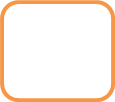 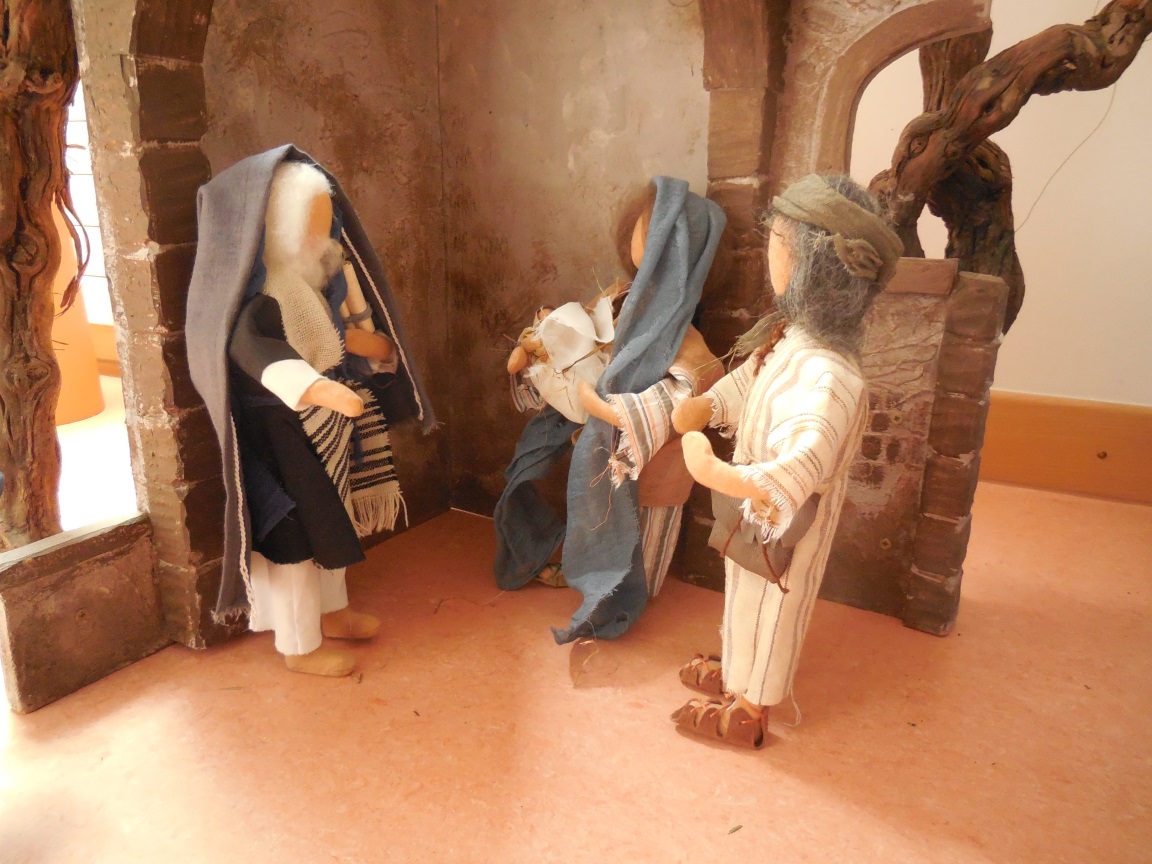 Der Lobpreis des Simeon:________________________________________________________________________________________________________________________________________________________________________________________________________________________________________________________________________________                                  